FICHE MEDICALENom/Prénom : …………………………………………………  Classe : …………………….Date de Naissance : ………………………………………………………………….………… Adresse : ……………………………………………………………………………………….Portable du père : ……………………………………..  Portable de la mère : ………………………….Personne à contacter en cas d’urgence : Nom/Prénom : ………………………………………… Téléphone : …………………………………..Maladie chronique : ……………………………………………………………………………………..Maladie récente : ………………………………………………………………………………………..Vaccinations et dates : ……………………………………………………………………………Médicament ou Protocole médical actuel : ………………………………………………………………Présence d’allergie : …………………………………………………………………………………………...Allergie aux  médicaments : ………………………...………………………………………………….Nom du médecin de la famille : ……………………………………………………………………………….En cas d’urgenceJe soussigné(e) M. ou Mme ………………………………  m’engage à venir chercher mon fils/ma fille.En cas d’urgence vitaleJe soussigné(e) M. ou Mme ………………………………  accepte que mon fils/ma fille soit transporté(e) :À l’hôpital d’assurance médicaleÀ l’hôpital NozhaÀ un hôpital de mon choix (à préciser) ………………………….………Le Caire, le …………………………………..Signature des parents ……………………….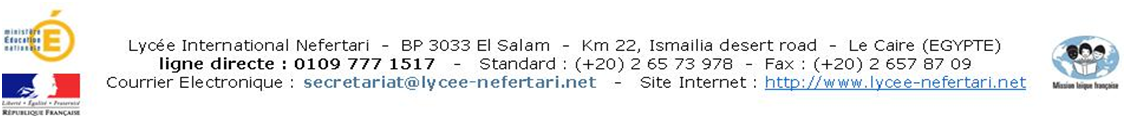 استمارة طبيةالإسم: ...........................................................................................الفصل: ....................تاريخ الميلاد: .................................................................................................................العنوان : .......................................................................................................................موبايل الأب: .............................................. موبايل الأم: ...................................................الشخص الذى يمكن الاتصال به فى حالة الطوارىء (فى حالة عدم إمكانية الاتصال بالوالدين):الإسم: ...............................................  رقم التليفون: .........................................................أي أمراض مزمنة : ..........................................................................................................أى أمراض حديثة العهد: ....................................................................................................تواريخ التطعيمات: .........................................................................................................................................................................................................................................................................................................................................................................................................هل هناك دواء أو علاج فى الوقت الحالى: ..............................................................................وجود أي نوع من أنواع الحساسية : .....................................................................................وجود حساسية من دواء محدد : ...........................................................................................اسم طبيب العائلة المعالج : .................................................................................................أقر أنا ولى الأمر في حالة الطوارئ الالتزام باصطحاب نجلى/نجلتى للقيام بالمطلوب من إسعافات و في حالة الطوارئ القصوى أوافق على نقل نجلى/ نجلتى إلى  :نعم       لا      مستشفى التأمين الصحي        مستشفى خاص (النزهة)     مستشفى من اختياريتحريراً فى :       /         /         توقيع ولى الأمر